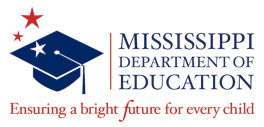 Mississippi Department of EducationTIMS USER SECURITY PROFILEFORM for PUBLIC AND NON-PUBLIC SCHOOLS						                      TIMS-2SEND COMPLETED FORM TO:SEND COMPLETED FORM TO:SEND COMPLETED FORM TO:SEND COMPLETED FORM TO:SEND COMPLETED FORM TO:SEND COMPLETED FORM TO:SEND COMPLETED FORM TO:SEND COMPLETED FORM TO:SEND COMPLETED FORM TO:SEND COMPLETED FORM TO:phone 601-984-8274E-mail esimmons@mdek12.orgWebsite www.mdek12.org/OAE/OEER/
TextbookAdoptionProcurement phone 601-984-8274E-mail esimmons@mdek12.orgWebsite www.mdek12.org/OAE/OEER/
TextbookAdoptionProcurement phone 601-984-8274E-mail esimmons@mdek12.orgWebsite www.mdek12.org/OAE/OEER/
TextbookAdoptionProcurement Mailing AddressP. O. Box 771Jackson, MS 39205-0771Mailing AddressP. O. Box 771Jackson, MS 39205-0771Physical Address1252 Eastover Dr. Suite 301Jackson, MS 39211Physical Address1252 Eastover Dr. Suite 301Jackson, MS 39211Physical Address1252 Eastover Dr. Suite 301Jackson, MS 39211Physical Address1252 Eastover Dr. Suite 301Jackson, MS 39211Physical Address1252 Eastover Dr. Suite 301Jackson, MS 39211IMPORTANT NOTE:  Please print or type information. IMPORTANT NOTE:  Please print or type information. IMPORTANT NOTE:  Please print or type information. IMPORTANT NOTE:  Please print or type information. IMPORTANT NOTE:  Please print or type information. IMPORTANT NOTE:  Please print or type information. IMPORTANT NOTE:  Please print or type information. IMPORTANT NOTE:  Please print or type information. IMPORTANT NOTE:  Please print or type information. IMPORTANT NOTE:  Please print or type information. District NameDistrict NameDistrict NumberDistrict NumberDistrict NumberDistrict NumberSchool NameSchool NameSchool NumberSchool NumberSchool NumberSchool NumberSelect OneSelect One New Request      Modify Existing Profile      Delete User      New Request      Modify Existing Profile      Delete User     Requested DateRequested DateRequested DateRequested DateNameNameTitleTitleTitleTitleE-mail AddressE-mail AddressPhonePhonePhonePhoneAccess RoleAccess RoleBased on the access role definitions, check the level(s) of use required for this user:Based on the access role definitions, check the level(s) of use required for this user:Based on the access role definitions, check the level(s) of use required for this user:Based on the access role definitions, check the level(s) of use required for this user:Based on the access role definitions, check the level(s) of use required for this user:Based on the access role definitions, check the level(s) of use required for this user:Based on the access role definitions, check the level(s) of use required for this user:Based on the access role definitions, check the level(s) of use required for this user:Access RoleAccess Role Textbook Coordinator (District Level)      Principal (School Level)    Textbook Coordinator (District Level)      Principal (School Level)    Textbook Coordinator (District Level)      Principal (School Level)    Textbook Coordinator (District Level)      Principal (School Level)    Textbook Coordinator (District Level)      Principal (School Level)    Textbook Coordinator (District Level)      Principal (School Level)    Textbook Coordinator (District Level)      Principal (School Level)    Textbook Coordinator (District Level)      Principal (School Level)   APPROVED:TIMS Contact Authorized Signature TIMS Contact Authorized Signature TIMS Contact Authorized Signature TIMS Contact Authorized Signature TIMS Contact Authorized Signature DateDateTO BE COMPLETED BY THE TEXTBOOK OFFICETO BE COMPLETED BY THE TEXTBOOK OFFICETO BE COMPLETED BY THE TEXTBOOK OFFICE      Textbook Office Authorized SignatureDate